Publicado en  el 23/10/2015 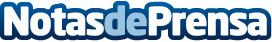 El Ballet Nacional Ruso representa mañana sábado en el Auditorio Víctor Villegas 'Romeo y Julieta' y 'Chopiniana'La prestigiosa compañía que dirige Serguei Radchenko abre en Murcia el ciclo de danza programado por CulturaDatos de contacto:Nota de prensa publicada en: https://www.notasdeprensa.es/el-ballet-nacional-ruso-representa-manana_1 Categorias: Artes Visuales Murcia Entretenimiento http://www.notasdeprensa.es